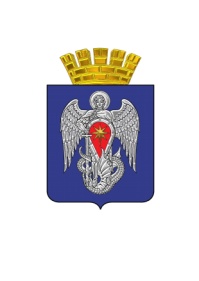 АДМИНИСТРАЦИЯ ГОРОДСКОГО ОКРУГА ГОРОД МИХАЙЛОВКАВОЛГОГРАДСКОЙ ОБЛАСТИПОСТАНОВЛЕНИЕот 12 февраля 2013 года                       № 412Об утверждении перечня муниципальных услуг администрации городского округа город Михайловка, подлежащих включению в реестр муниципальных услуг городского округа город Михайловка(в ред. Постановлений администрации городского округа город Михайловка  от 04.04.2013 №1019, от 15.08.2013 № 2382, от 16.04.2014 № 1046, от 01.07.2014 №1800, от 11.07.2014             № 1918, от 20.08.2014 № 2370, от 01.09.2014г. №2454, от 19.09.2014г. № 2644,от 23.10.2014 № 2989, от 30.12.2014 № 3736, от 04.02.2015 № 232, от 03.04.2015 №967, от 18.08.2015 №2285, от 24.09.2015 №2656, от 02.11.2015 №3043, от 20.11.2015 №3277, от 07.12.2015 от № 3448, от 02.02.2016 №233, от 08.04.2016 № 820, от 30.06.2016 №1616, от 22.12.2016 №3327, от 12.01.2017 №69, от 22.02.2017 №414, от 05.05.2017 №1077, от 06.07.2017 №1668, от 07.08.2017 №2044, от 06.10.2017 №2720, от 01.12.2017 №3162, от 28.03.2018 №652, от 16.05.2018 №1038, от 13.06.2018 №1242, от 19.07.2018 №1590, от 26.10.2018 №2497, от 17.12.2018 №3025, от 24.12.2018  №3118, от 11.02.2019 №318, от 01.04.2019 №883, от 10.06.2019 №1589, от 16.07.2019 №2005, от 29.08.2019 №2547, от 01.10.2019 №2949, от 18.11.2019 №3468, от 24.12.2019 №3886, от 23.03.2020 №727, от 10.04.2020 №928, от 22.04.2020 №1003, от 06.05.2020 №1077, от 21.05.2020 №1207, от 01.06.2020 №1297, от 28.08.2020 №2012, от 07.10.2020 №2365, от 14.12.2020 №3014, от 11.01.2021 №04, от 09.02.2021 №276, от 19.04.2021 №1033, от 31.05.2021 №1552, от 16.08.2021 №2398, 26.08.2021 №2560, от 22.09.2021 № 2872, от 27.12.2021 № 3812, от 11.02.2022 № 355, от 07.04.2022 №854, от 11.08.2022 №2135, от 01.11.2022 №2891, от 07.12.2022 №3219, от 07.02.2023 №249, от 20.03.2023 №573, от 27.06.2023 №1566, от 03.08.2023 №1934) В целях повышения доступности и качества предоставления муниципальных услуг на территории городского округа город Михайловка, руководствуясь Федеральным законом от 27 июля . № 210-ФЗ «Об организации предоставления государственных и муниципальных услуг», Уставом городского округа город Михайловка администрация городского округа город Михайловка  п о с т а н о в л я е т:1. Утвердить:- перечень муниципальных услуг администрации городского округа город Михайловка, подлежащих включению в реестр муниципальных услуг городского округа город Михайловка (приложение 1);- перечень государственных услуг, предоставляемых администрацией городского округа город Михайловка при осуществлении переданных государственных полномочий (приложение 2);2. Структурным подразделениям администрации городского округа город Михайловка:2.1. Обеспечить разработку и утверждение административных регламентов предоставления муниципальных услуг в соответствии с пунктом 1 настоящего постановления.2.2. Привести в соответствие действующему законодательству Российской Федерации действующие административные регламенты предоставления услуг и предоставлять услуги на основе утвержденных административных регламентов.2.3. Актуализировать информацию об услугах в Едином портале государственных и муниципальных услуг, являющемся федеральной государственной информационной системой, обеспечивающей предоставление государственных и муниципальных услуг в электронной форме (www.gosuslugi.ru).2.4. Оперативно информировать отдел экономического развития и проектной деятельности администрации городского округа горд Михайловка Волгоградской области об изменениях в предоставляемых услугах:          3. Признать утратившими силу: постановление администрации городского округа город Михайловка от 28.04.2011г. № 676 «Об утверждении Реестра муниципальных услуг городского округа город Михайловка»;постановление администрации городского округа город Михайловка от 28.07.2011г. № 1264 «О внесении изменений в постановление администрации городского округа город Михайловка от 28.04.2011г. № 676 «Об утверждении Реестра муниципальных услуг городского округа город Михайловка»;постановление администрации городского округа город Михайловка от 26.09.2011г. № 1751 О внесении изменений в постановление администрации городского округа город Михайловка от 28.04.2011г. № 676 «Об утверждении Реестра муниципальных услуг городского округа город Михайловка».         4. Настоящее постановление подлежит официальному опубликованию.  5. Контроль за исполнением постановления возложить на заместителей главы администрации городского округа, курирующих соответствующие направления.Глава городского округа                                                                  Н.П.Семисотов                                                                                                                
                                                                                 ПРИЛОЖЕНИЕ 1                                                                                 к постановлению администрации                                                                                 городского округа                                                                                 город Михайловка                                                                                 Волгоградской области
                                                                                 от 12 февраля 2013г.  № 412   Перечень муниципальных услуг администрации городского округа город Михайловка, подлежащих включению в реестр муниципальных услуг городского округа город Михайловка Управляющий делами - начальник  отдела                            
по информационно- аналитической
работе и связям с общественностью                                               Е.И. Аболонина                                                                             ПРИЛОЖЕНИЕ 2                                                                             к постановлению администрации                                                                             городского округа                                                                             город Михайловка                                                                             Волгоградской области                                                                             от 12 февраля 2013г.  № 412Перечень государственных услуг, предоставляемых администрацией городского округа город Михайловка Волгоградской области при осуществлении переданных государственных полномочийУправляющий делами - начальник  отдела                            
по информационно- аналитической
работе и связям с общественностью                                                 Е.И. Аболонина№п/пНаименование муниципальной услугиСтруктурное подразделение администрации городского округа город Михайловка Волгоградской области, ответственное за предоставление услугиСтруктурное подразделение администрации городского округа город Михайловка Волгоградской области, ответственное за предоставление услугиI. Услуги в сфере образованияI. Услуги в сфере образованияI. Услуги в сфере образованияI. Услуги в сфере образования1Прием заявлений и постановка на учет детей для зачисления в муниципальные образовательные организации городского округа город Михайловка Волгоградской области, реализующие основные образовательные программы дошкольного образованияОтдел по образованию администрации городского округа город Михайловка Волгоградской областиОтдел по образованию администрации городского округа город Михайловка Волгоградской области2Предоставление информации об организации общедоступного и бесплатного дошкольного, начального общего, основного общего, среднего общего образования, а также дополнительного образования в образовательных учреждениях городского округа город Михайловка Волгоградской областиОтдел по образованию администрации городского округа город Михайловка Волгоградской областиОтдел по образованию администрации городского округа город Михайловка Волгоградской области3Предоставление информации о текущей успеваемости обучающегося, ведение электронного дневника и электронного журнала успеваемостиОтдел по образованию администрации городского округа город Михайловка Волгоградской областиОтдел по образованию администрации городского округа город Михайловка Волгоградской областиII. Услуги в сфере молодежной политики, культуры и спортаII. Услуги в сфере молодежной политики, культуры и спортаII. Услуги в сфере молодежной политики, культуры и спортаII. Услуги в сфере молодежной политики, культуры и спорта4Предоставление информации об объектах культурного наследия (памятниках истории и культуры) местного и регионального значения, расположенных на территории городского округа город Михайловка Волгоградской областиОтдел по  культуре, молодежной политике, спорту и развитию туризма администрации городского округа город Михайловка Волгоградской областиОтдел по  культуре, молодежной политике, спорту и развитию туризма администрации городского округа город Михайловка Волгоградской областиIII. Услуги в сфере имущественного комплексаIII. Услуги в сфере имущественного комплексаIII. Услуги в сфере имущественного комплексаIII. Услуги в сфере имущественного комплекса5Предоставление в аренду имущества, находящегося в  муниципальной собственности городского округа город Михайловка Волгоградской областиОтдел по имуществу и землепользованию администрации городского округа город Михайловка Волгоградской областиОтдел по имуществу и землепользованию администрации городского округа город Михайловка Волгоградской области6Расторжение договоров аренды, безвозмездного  пользования объектов муниципальной собственности городского округа город Михайловка Волгоградской областиОтдел по имуществу и землепользованию администрации городского округа город Михайловка Волгоградской областиОтдел по имуществу и землепользованию администрации городского округа город Михайловка Волгоградской области7Предоставление в безвозмездное пользование объектов муниципальной собственности  городского округа город Михайловка Волгоградской областиОтдел по имуществу и землепользованию администрации городского округа город Михайловка Волгоградской областиОтдел по имуществу и землепользованию администрации городского округа город Михайловка Волгоградской области8Предоставление выписки (информации) об объектах учета из реестра объектов муниципальной собственности городского округа город Михайловка Волгоградской областиОтдел по имуществу и землепользованию администрации городского округа город Михайловка Волгоградской областиОтдел по имуществу и землепользованию администрации городского округа город Михайловка Волгоградской области9Сверка поступлений платежей по договору аренды нежилого помещения и земельного участка на территории городского округа город Михайловка Волгоградской областиОтдел по имуществу и землепользованию администрации городского округа город Михайловка Волгоградской областиОтдел по имуществу и землепользованию администрации городского округа город Михайловка Волгоградской области10Заключение договора на установку и эксплуатацию рекламной конструкции на земельном участке, здании или ином недвижимом имуществе, находящемся в муниципальной собственности, а так же на земельных участках, государственная собственность на которые не разграничена на территории городского округа город Михайловка Волгоградской областиОтдел по имуществу и землепользованию администрации городского округа город Михайловка Волгоградской областиОтдел по имуществу и землепользованию администрации городского округа город Михайловка Волгоградской области11Приватизация жилого фондаОтдел по имуществу и землепользованию администрации городского округа город Михайловка Волгоградской областиОтдел по имуществу и землепользованию администрации городского округа город Михайловка Волгоградской области12Предоставление информации об объектах недвижимого имущества, находящегося в муниципальной собственности городского округа город Михайловка Волгоградской области и предназначенного для сдачи в аренду, безвозмездное пользование, а также объектах, подлежащих приватизацииОтдел по имуществу и землепользованию администрации городского округа город Михайловка Волгоградской областиОтдел по имуществу и землепользованию администрации городского округа город Михайловка Волгоградской области13Заключение договора купли-продажи недвижимого имущества, находящегося в муниципальной собственности городского округа город Михайловка Волгоградской области, арендуемого субъектами малого и среднего предпринимательстваОтдел по имуществу и землепользованию администрации городского округа город Михайловка Волгоградской областиОтдел по имуществу и землепользованию администрации городского округа город Михайловка Волгоградской области14Предоставление в аренду имущества находящегося в муниципальной собственности городского округа город Михайловка Волгоградской области, включенного в перечень муниципального имущества, предназначенного для оказания имущественной поддержки субъектам малого и среднего предпринимательства и организациям, образующим инфраструктуру поддержки субъектов малого и среднего предпринимательстваОтдел по имуществу и землепользованию администрации городского округа город Михайловка Волгоградской областиОтдел по имуществу и землепользованию администрации городского округа город Михайловка Волгоградской области15Предоставление водных объектов или их частей, находящихся в собственности городского округа город Михайловка Волгоградской области, в пользование на основании договоров водопользованияОтдел по имуществу и землепользованию администрации городского округа город Михайловка Волгоградской областиОтдел по имуществу и землепользованию администрации городского округа город Михайловка Волгоградской области16Предоставление водных объектов или их частей, находящихся в собственности городского округа город Михайловка Волгоградской области, в пользование на основании решений о предоставлении водных объектов.Отдел по имуществу и землепользованию администрации городского округа город Михайловка Волгоградской областиОтдел по имуществу и землепользованию администрации городского округа город Михайловка Волгоградской областиIV. Услуги в сфере земельных отношенийIV. Услуги в сфере земельных отношенийIV. Услуги в сфере земельных отношенийIV. Услуги в сфере земельных отношений17Прекращение права  аренды, постоянного (бессрочного)  пользования, безвозмездного срочного пользования,  пожизненного  наследуемого владения  земельными участками, находящимися в муниципальной собственности, и земельными участками, государственная собственность на которые не разграничена расположенными на территории   городского округа город Михайловка Волгоградской областиОтдел по имуществу и землепользованию администрации городского округа город Михайловка Волгоградской областиОтдел по имуществу и землепользованию администрации городского округа город Михайловка Волгоградской области18Утверждение  схемы  расположения   земельного участка на кадастровом плане территории в целях раздела земельного участка, находящегося в муниципальной собственности городского округа город Михайловка Волгоградской области, и земельного участка, государственная собственность на который не разграничена, расположенного на территории городского округа город Михайловка Волгоградской областиОтдел по имуществу и землепользованию администрации городского округа город Михайловка Волгоградской областиОтдел по имуществу и землепользованию администрации городского округа город Михайловка Волгоградской области19О предварительном  согласовании   предоставления  земельного  участка, находящегося   в  муниципальной собственности, а так же  государственная собственность на который не разграничена, расположенного на территории городского округа город Михайловка Волгоградской областиОтдел по имуществу и землепользованию администрации городского округа город Михайловка Волгоградской областиОтдел по имуществу и землепользованию администрации городского округа город Михайловка Волгоградской области20Предоставление земельных участков в собственность граждан бесплатно на территории городского округа город Михайловка Волгоградской областиОтдел по имуществу и землепользованию администрации городского округа город Михайловка Волгоградской областиОтдел по имуществу и землепользованию администрации городского округа город Михайловка Волгоградской области21Предоставление земельных участков в собственность граждан бесплатно без предварительной постановки на учет на территории городского округа город Михайловка Волгоградской областиОтдел по имуществу и землепользованию администрации городского округа город Михайловка Волгоградской областиОтдел по имуществу и землепользованию администрации городского округа город Михайловка Волгоградской области22Внесение изменений в правоустанавливающие документы на  земельный  участок, расположенный  на территории городского округа город Михайловка Волгоградской областиОтдел по имуществу и землепользованию администрации городского округа город Михайловка Волгоградской областиОтдел по имуществу и землепользованию администрации городского округа город Михайловка Волгоградской области23Выдача копии договоров аренды, безвозмездного пользования, купли-продажи земельных участков, находящихся в муниципальной собственности городского округа город Михайловка, а также земельных участков, государственная собственность на которые не разграничена, расположенных на территории городского округа город Михайловка Волгоградской области, гражданам и юридическим лицамОтдел по имуществу и землепользованию администрации городского округа город Михайловка Волгоградской областиОтдел по имуществу и землепользованию администрации городского округа город Михайловка Волгоградской области24Заключение соглашений о перераспределении земель и (или) земельных участков, находящихся в государственной или муниципальной собственности, между собой таких земель и (или) земельных участков и земельных участков, находящихся в частной собственности на территории городского округа город Михайловка Волгоградской областиОтдел по имуществу и землепользованию администрации городского округа город Михайловка Волгоградской областиОтдел по имуществу и землепользованию администрации городского округа город Михайловка Волгоградской области25Предоставление в собственность за плату невостребованных земельных долей из состава земель сельскохозяйственного назначения, находящихся в муниципальной собственности, сельскохозяйственным предприятиям или крестьянским (фермерским) хозяйствам на территории городского округа город Михайловка Волгоградской областиОтдел по имуществу и землепользованию администрации городского округа город Михайловка Волгоградской областиОтдел по имуществу и землепользованию администрации городского округа город Михайловка Волгоградской области26Предоставление земельных участков, находящихся в муниципальной собственности городского округа город Михайловка Волгоградской области, и земельных участков, государственная собственность на которые не разграничена, расположенных на территории городского округа город Михайловка Волгоградской области, в аренду без проведения торговОтдел по имуществу и землепользованию администрации городского округа город Михайловка Волгоградской областиОтдел по имуществу и землепользованию администрации городского округа город Михайловка Волгоградской области27Принятие решения о проведении аукциона на право заключения договора аренды земельных участков, находящихся в муниципальной собственности, и земельных участков, государственная собственность на которые не разграничена, расположенных на территории городского округа город Михайловка Волгоградской областиОтдел по имуществу и землепользованию администрации городского округа город Михайловка Волгоградской областиОтдел по имуществу и землепользованию администрации городского округа город Михайловка Волгоградской области28Предоставление земельных участков, находящихся в муниципальной собственности городского округа город Михайловка Волгоградской области, и земельных участков, государственная собственность на которые не разграничена, расположенных на территории городского округа город Михайловка Волгоградской области, в постоянное (бессрочное) пользованиеОтдел по имуществу и землепользованию администрации городского округа город Михайловка Волгоградской областиОтдел по имуществу и землепользованию администрации городского округа город Михайловка Волгоградской области29Предоставление земельных участков, находящихся в муниципальной собственности городского округа город Михайловка Волгоградской области, и земельных участков, государственная собственность на которые не разграничена, расположенных на территории городского округа город Михайловка Волгоградской области юридическим лицам в собственность бесплатноОтдел по имуществу и землепользованию администрации городского округа город Михайловка Волгоградской областиОтдел по имуществу и землепользованию администрации городского округа город Михайловка Волгоградской области30Предоставление земельных участков, находящихся в муниципальной собственности городского округа город Михайловка Волгоградской области, и земельных участков, государственная собственность на которые не разграничена, расположенных на территории городского округа город Михайловка Волгоградской области, в безвозмездное пользованиеОтдел по имуществу и землепользованию администрации городского округа город Михайловка Волгоградской областиОтдел по имуществу и землепользованию администрации городского округа город Михайловка Волгоградской области31Продажа земельных участков, находящихся в муниципальной собственности городского округа город Михайловка Волгоградской области, и земельных участков, государственная собственность на которые не разграничена, расположенных на территории городского округа город Михайловка Волгоградской области, без проведения торговОтдел по имуществу и землепользованию администрации городского округа город Михайловка Волгоградской областиОтдел по имуществу и землепользованию администрации городского округа город Михайловка Волгоградской области32Принятие решения о проведении аукциона по продаже земельных участков, находящихся в муниципальной собственности городского округа город Михайловка Волгоградской области, и земельных участков, государственная собственность на которые не разграничена, расположенных на территории городского округа город Михайловка Волгоградской областиОтдел по имуществу и землепользованию администрации городского округа город Михайловка Волгоградской областиОтдел по имуществу и землепользованию администрации городского округа город Михайловка Волгоградской области33Выдача разрешения на размещение объекта (заключение договора о размещении объекта) на территории городского округа город Михайловка Волгоградской области без предоставления земельных участков и установления сервитутов, в том числе на новый срокОтдел по имуществу и землепользованию администрации городского округа город Михайловка Волгоградской областиОтдел по имуществу и землепользованию администрации городского округа город Михайловка Волгоградской области34Предоставление земельных участков, находящихся в муниципальной собственности городского округа город Михайловка Волгоградской области, и земельных участков, государственная собственность на которые не разграничена, расположенных на территории городского округа город Михайловка Волгоградской области, в аренду гражданам для индивидуального жилищного строительства, ведения личного подсобного хозяйства в границах населенного пункта, садоводства для собственных нужд, гражданам и крестьянским (фермерским) хозяйствам для осуществления крестьянским (фермерским) хозяйством его деятельностиОтдел по имуществу и землепользованию администрации городского округа город Михайловка Волгоградской областиОтдел по имуществу и землепользованию администрации городского округа город Михайловка Волгоградской области35Предоставление гражданам для собственных нужд земельных участков, находящихся в муниципальной собственности городского округа город Михайловка Волгоградской области, и земельных участков, государственная собственность на которые не разграничена, расположенных на территории городского округа город Михайловка Волгоградской области, для размещения гаражейОтдел по имуществу и землепользованию администрации городского округа город Михайловка Волгоградской областиОтдел по имуществу и землепользованию администрации городского округа город Михайловка Волгоградской областиV. Услуги в сфере строительстваV. Услуги в сфере строительстваV. Услуги в сфере строительстваV. Услуги в сфере строительства36Выдача градостроительного плана земельного участкаОтдел архитектуры и градостроительства администрации городского округа город Михайловка Волгоградской областиОтдел архитектуры и градостроительства администрации городского округа город Михайловка Волгоградской области37Подготовка акта приемочной комиссии после выполненных переустройства и (или) перепланировки помещения в многоквартирном домеОтдел архитектуры и градостроительства администрации городского округа город Михайловка Волгоградской областиОтдел архитектуры и градостроительства администрации городского округа город Михайловка Волгоградской области38Выдача разрешения на ввод объекта в эксплуатацию, внесение изменений в разрешение на ввод объекта в эксплуатациюОтдел архитектуры и градостроительства администрации городского округа город Михайловка Волгоградской областиОтдел архитектуры и градостроительства администрации городского округа город Михайловка Волгоградской области39Прием заявлений и выдача документов о согласовании переустройства и (или) перепланировки помещения в многоквартирном домеОтдел архитектуры и градостроительства администрации городского округа город Михайловка Волгоградской областиОтдел архитектуры и градостроительства администрации городского округа город Михайловка Волгоградской области40Принятие документов, а также выдача решений о переводе или об отказе в переводе жилого помещения в нежилое или нежилого помещения в жилое помещениеОтдел архитектуры и градостроительства администрации городского округа город Михайловка Волгоградской областиОтдел архитектуры и градостроительства администрации городского округа город Михайловка Волгоградской области41Выдача разрешения на строительство объекта капитального строительства, внесение изменений в разрешение на строительствоОтдел архитектуры и градостроительства администрации городского округа город Михайловка Волгоградской областиОтдел архитектуры и градостроительства администрации городского округа город Михайловка Волгоградской области42Предоставление разрешения на условно разрешенный вид использования земельного участка и (или) объекта капитального строительстваОтдел архитектуры и градостроительства администрации городского округа город Михайловка Волгоградской областиОтдел архитектуры и градостроительства администрации городского округа город Михайловка Волгоградской области43Предоставление разрешения на отклонение от предельных параметров разрешенного строительства, реконструкции объектов капитального строительстваОтдел архитектуры и градостроительства администрации городского округа город Михайловка Волгоградской областиОтдел архитектуры и градостроительства администрации городского округа город Михайловка Волгоградской области44Присвоение адреса объекту адресации, изменение и аннулирование такого адресаОтдел архитектуры и градостроительства администрации городского округа город Михайловка Волгоградской областиОтдел архитектуры и градостроительства администрации городского округа город Михайловка Волгоградской области45Выдача разрешений на установку и эксплуатацию рекламной конструкции на территории городского округа город Михайловка Волгоградской областиОтдел архитектуры и градостроительства администрации городского округа город Михайловка Волгоградской областиОтдел архитектуры и градостроительства администрации городского округа город Михайловка Волгоградской области46Утверждение документации по планировке территории городского округа город Михайловка Волгоградской областиОтдел архитектуры и градостроительства администрации городского округа город Михайловка Волгоградской областиОтдел архитектуры и градостроительства администрации городского округа город Михайловка Волгоградской области47Принятие решения о подготовке документации по планировке территории городского округа город Михайловка Волгоградской областиОтдел архитектуры и градостроительства администрации городского округа город Михайловка Волгоградской областиОтдел архитектуры и градостроительства администрации городского округа город Михайловка Волгоградской области48Предоставление сведений, документов и материалов, содержащихся в государственных информационных системах обеспечения градостроительной деятельностиОтдел архитектуры и градостроительства администрации городского округа город Михайловка Волгоградской областиОтдел архитектуры и градостроительства администрации городского округа город Михайловка Волгоградской области49Выдача разрешения на использование земель или земельного участка, находящихся в муниципальной собственности городского округа город Михайловка Волгоградской области, и земель или земельного участка, государственная собственность на которые не разграничена, расположенных на территории городского округа город Михайловка Волгоградской областиОтдел архитектуры и градостроительства администрации городского округа город Михайловка Волгоградской областиОтдел архитектуры и градостроительства администрации городского округа город Михайловка Волгоградской области50Выдача разрешения (ордера) на производство земляных работ на территории городского округа город Михайловка Волгоградской областиОтдел архитектуры и градостроительства администрации городского округа город Михайловка Волгоградской областиОтдел архитектуры и градостроительства администрации городского округа город Михайловка Волгоградской области51Направление уведомления о соответствии (несоответствии) указанных в уведомлении о планируемых строительстве или реконструкции объекта индивидуального жилищного строительства или садового дома параметров объекта индивидуального жилищного строительства или садового дома установленным параметрам и допустимости (и (или) недопустимости) размещения объекта индивидуального жилищного строительства или садового дома на земельном участке Отдел архитектуры и градостроительства администрации городского округа город Михайловка Волгоградской областиОтдел архитектуры и градостроительства администрации городского округа город Михайловка Волгоградской области52Направление уведомления о соответствии или несоответствии построенных или реконструированных объекта индивидуального жилищного строительства или садового дома требованиям законодательства о градостроительной деятельностиОтдел архитектуры и градостроительства администрации городского округа город Михайловка Волгоградской областиОтдел архитектуры и градостроительства администрации городского округа город Михайловка Волгоградской области53Предоставление согласия на строительство, реконструкцию объектов капитального строительства, объектов, предназначенных для осуществления дорожной деятельности, объектов дорожного сервиса, установку рекламных конструкций, информационных щитов и указателей в границах придорожных полос автомобильных дорог общего пользования местного значенияОтдел архитектуры и градостроительства администрации городского округа город Михайловка Волгоградской областиОтдел архитектуры и градостроительства администрации городского округа город Михайловка Волгоградской области54Направление уведомления о планируемом сносе объекта капитального строительства и уведомления о завершении сноса объекта капитального строительстваОтдел архитектуры и градостроительства администрации городского округа город Михайловка Волгоградской областиОтдел архитектуры и градостроительства администрации городского округа город Михайловка Волгоградской областиVI. Услуги в сфере жилищно-коммунального и городского хозяйстваVI. Услуги в сфере жилищно-коммунального и городского хозяйстваVI. Услуги в сфере жилищно-коммунального и городского хозяйстваVI. Услуги в сфере жилищно-коммунального и городского хозяйства55Принятие на учет граждан в качестве нуждающихся в жилых помещениях, предоставляемых по договорам социального наймаОтдел жилищно-коммунального и городского хозяйства  администрации городского округа город Михайловка Волгоградской областиОтдел жилищно-коммунального и городского хозяйства  администрации городского округа город Михайловка Волгоградской области56Заключение договоров социального найма жилого помещенияОтдел жилищно-коммунального и городского хозяйства  администрации городского округа город Михайловка Волгоградской областиОтдел жилищно-коммунального и городского хозяйства  администрации городского округа город Михайловка Волгоградской области57Признание молодых семей, а также граждан, проживающих в сельской местности, в том числе молодых семей и молодых специалистов нуждающимися в жилых помещенияхОтдел жилищно-коммунального и городского хозяйства  администрации городского округа город Михайловка Волгоградской областиОтдел жилищно-коммунального и городского хозяйства  администрации городского округа город Михайловка Волгоградской области58Предоставление информации об очередности предоставления жилых помещений на условиях социального наймаОтдел жилищно-коммунального и городского хозяйства  администрации городского округа город Михайловка Волгоградской областиОтдел жилищно-коммунального и городского хозяйства  администрации городского округа город Михайловка Волгоградской области59Перерегистрация граждан, состоящих на учете в качестве нуждающихся в жилых помещениях, предоставляемых по договорам социального наймаОтдел жилищно-коммунального и городского хозяйства  администрации городского округа город Михайловка Волгоградской областиОтдел жилищно-коммунального и городского хозяйства  администрации городского округа город Михайловка Волгоградской области60Прием заявления о предоставлении социальной выплаты на приобретение или строительство жилого помещенияОтдел жилищно-коммунального и городского хозяйства  администрации городского округа город Михайловка Волгоградской областиОтдел жилищно-коммунального и городского хозяйства  администрации городского округа город Михайловка Волгоградской области61Признание граждан малоимущими в целях предоставления им по договорам социального найма жилых помещений муниципального жилищного фонда городского округа город Михайловка Волгоградской областиОтдел жилищно-коммунального и городского хозяйства  администрации городского округа город Михайловка Волгоградской областиОтдел жилищно-коммунального и городского хозяйства  администрации городского округа город Михайловка Волгоградской области62Выдача решения о регистрации граждан по месту жительства (пребывания) в муниципальное жилое помещениеОтдел жилищно-коммунального и городского хозяйства  администрации городского округа город Михайловка Волгоградской областиОтдел жилищно-коммунального и городского хозяйства  администрации городского округа город Михайловка Волгоградской области63Заключение договоров найма жилых помещений специализированного жилищного фондаОтдел жилищно-коммунального и городского хозяйства  администрации городского округа город Михайловка Волгоградской областиОтдел жилищно-коммунального и городского хозяйства  администрации городского округа город Михайловка Волгоградской области64Признание граждан малоимущими в целях освобождения их от платы за наем жилых помещений, предоставляемых им по договорам найма (или социального найма)Отдел жилищно-коммунального и городского хозяйства  администрации городского округа город Михайловка Волгоградской областиОтдел жилищно-коммунального и городского хозяйства  администрации городского округа город Михайловка Волгоградской области65Признание молодой семьи участницей мероприятия по обеспечению жильем молодых семей ведомственной целевой программы «Оказание государственной поддержки гражданам в обеспечении жильем и оплате жилищно-коммунальных услуг» государственной программы Российской Федерации «Обеспечение доступным и комфортным жильем и коммунальными услугами граждан Российской Федерации»Отдел жилищно-коммунального и городского хозяйства  администрации городского округа город Михайловка Волгоградской областиОтдел жилищно-коммунального и городского хозяйства  администрации городского округа город Михайловка Волгоградской области66Признание садового дома жилым домом или жилого дома садовым домомОтдел жилищно-коммунального и городского хозяйства  администрации городского округа город Михайловка Волгоградской областиОтдел жилищно-коммунального и городского хозяйства  администрации городского округа город Михайловка Волгоградской области67Организация по требованию населения общественных экологических экспертизОтдел жилищно-коммунального и городского хозяйства  администрации городского округа город Михайловка Волгоградской областиОтдел жилищно-коммунального и городского хозяйства  администрации городского округа город Михайловка Волгоградской области68Согласование создания мест (площадок) накопления твердых коммунальных отходов на территории городского округа город Михайловка Волгоградской областиОтдел жилищно-коммунального и городского хозяйства  администрации городского округа город Михайловка Волгоградской областиОтдел жилищно-коммунального и городского хозяйства  администрации городского округа город Михайловка Волгоградской области69Включение сведений о месте (площадке) накопления твердых коммунальных отходов в реестр мест (площадок) накопления твердых коммунальных отходов и крупногабаритных отходов на территории городского округа город Михайловка Волгоградской областиОтдел жилищно-коммунального и городского хозяйства  администрации городского округа город Михайловка Волгоградской областиОтдел жилищно-коммунального и городского хозяйства  администрации городского округа город Михайловка Волгоградской области70Рассмотрение заявления о присоединении объектов дорожного сервиса к автомобильным дорогам общего пользования местного значения, о выдаче согласия на реконструкцию, капитальный ремонт и ремонт примыканий объектов дорожного сервиса к автомобильным дорогам общего пользования местного значенияОтдел жилищно-коммунального и городского хозяйства  администрации городского округа город Михайловка Волгоградской областиОтдел жилищно-коммунального и городского хозяйства  администрации городского округа город Михайловка Волгоградской области71Рассмотрение заявления о согласовании планируемого размещения инженерных коммуникаций при проектировании прокладки, переноса или переустройства инженерных коммуникаций в границах полос отвода автомобильных дорог общего пользования местного значения, заявления о выдаче согласия на прокладку, перенос или переустройство инженерных коммуникаций, их эксплуатацию в границах придорожных полос автомобильных дорог общего пользования местного значенияОтдел жилищно-коммунального и городского хозяйства  администрации городского округа город Михайловка Волгоградской областиОтдел жилищно-коммунального и городского хозяйства  администрации городского округа город Михайловка Волгоградской области72Выдача разрешения на вырубку или пересадку зеленых насаждений на территории городского округа город Михайловка Волгоградской областиОтдел жилищно-коммунального и городского хозяйства  администрации городского округа город Михайловка Волгоградской областиОтдел жилищно-коммунального и городского хозяйства  администрации городского округа город Михайловка Волгоградской области73Установление, изменение и отмена муниципальных маршрутов регулярных перевозок, а также изменение расписаний движения транспортных средств по муниципальному маршруту регулярных перевозок в границах городского округа город Михайловка Волгоградской областиОтдел жилищно-коммунального и городского хозяйства  администрации городского округа город Михайловка Волгоградской областиОтдел жилищно-коммунального и городского хозяйства  администрации городского округа город Михайловка Волгоградской области74Признание граждан нуждающимися в жилых помещениях для цели получения сертификата на улучшение жилищных условий на территории городского округа город Михайловка Волгоградской областиОтдел жилищно-коммунального и городского хозяйства  администрации городского округа город Михайловка Волгоградской областиОтдел жилищно-коммунального и городского хозяйства  администрации городского округа город Михайловка Волгоградской областиVII. Услуги в сфере потребительского рынкаVII. Услуги в сфере потребительского рынкаVII. Услуги в сфере потребительского рынкаVII. Услуги в сфере потребительского рынка75Предоставление, продление, переоформление разрешения на право организации розничного рынкаОтдел по развитию предпринимательства и потребительскому рынку администрации городского округа город Михайловка Волгоградской областиОтдел по развитию предпринимательства и потребительскому рынку администрации городского округа город Михайловка Волгоградской области76Заключение договора на размещение нестационарного торгового объекта в месте, определенном схемой размещения нестационарных торговых объектов на территории городского округа город Михайловка Волгоградской области, без проведения аукционаОтдел по развитию предпринимательства и потребительскому рынку администрации городского округа город Михайловка Волгоградской областиОтдел по развитию предпринимательства и потребительскому рынку администрации городского округа город Михайловка Волгоградской области77Рассмотрение предложений о включении мест размещения нестационарных торговых объектов в схему размещения нестационарных торговых объектов, об исключении мест размещения нестационарных торговых объектов из схемы размещения нестационарных торговых объектов, о внесении изменений в схему размещения нестационарных торговых объектовОтдел по развитию предпринимательства и потребительскому рынку администрации городского округа город Михайловка Волгоградской областиОтдел по развитию предпринимательства и потребительскому рынку администрации городского округа город Михайловка Волгоградской области78Заключение договора на проведение ярмарки на территории городского округа город Михайловка Волгоградской области без проведения торговОтдел по развитию предпринимательства и потребительскому рынку администрации городского округа город Михайловка Волгоградской областиОтдел по развитию предпринимательства и потребительскому рынку администрации городского округа город Михайловка Волгоградской области79Рассмотрение предложений о включении мест проведения ярмарок в Перечень мест проведения ярмарок на территории Волгоградской областиОтдел по развитию предпринимательства и потребительскому рынку администрации городского округа город Михайловка Волгоградской областиОтдел по развитию предпринимательства и потребительскому рынку администрации городского округа город Михайловка Волгоградской областиVIII. Услуги в сфере архивного фондаVIII. Услуги в сфере архивного фондаVIII. Услуги в сфере архивного фондаVIII. Услуги в сфере архивного фонда80Предоставление архивных справок, архивных копий, архивных выписок, информационных писемАрхивный отдел администрации городского округа город Михайловка Волгоградской областиАрхивный отдел администрации городского округа город Михайловка Волгоградской области81Обеспечение доступа к архивным документам и справочно-поисковым средствам к ним в читальном зале архиваАрхивный отдел администрации городского округа город Михайловка Волгоградской областиАрхивный отдел администрации городского округа город Михайловка Волгоградской областиIX. Отдел по сельскому хозяйствуIX. Отдел по сельскому хозяйствуIX. Отдел по сельскому хозяйствуIX. Отдел по сельскому хозяйству82Принятие решения об использовании донного грунта, извлеченного при проведении дноуглубительных и других работ, связанных с изменением дна и берегов водных объектов на территории городского округа город Михайловка Волгоградской областиПринятие решения об использовании донного грунта, извлеченного при проведении дноуглубительных и других работ, связанных с изменением дна и берегов водных объектов на территории городского округа город Михайловка Волгоградской области Отдел по сельскому хозяйству администрации городского округа город Михайловка Волгоградской областиIX. Иные сферы деятельностиIX. Иные сферы деятельностиIX. Иные сферы деятельностиIX. Иные сферы деятельности83Выдача выписок (справок) из похозяйственной книгиОтделыАрчединской, Безымянской, Большовской, Етеревской, Карагичевской, Катасоновской, Октябрьской, Отрадненской, Раздорской, Раковской, Сидорской, Сенновской, Совхозной, Троицкой сельских территорий, отдел Себровской территорииОтделыАрчединской, Безымянской, Большовской, Етеревской, Карагичевской, Катасоновской, Октябрьской, Отрадненской, Раздорской, Раковской, Сидорской, Сенновской, Совхозной, Троицкой сельских территорий, отдел Себровской территории№п/пНаименование государственной услугиСтруктурное подразделение администрации городского округа город Михайловка       Волгоградской области, ответственное за предоставление услуги Услуги в сфере опеки и попечительства Услуги в сфере опеки и попечительства Услуги в сфере опеки и попечительства1Подбор и учет граждан, желающих принять на воспитание в свою семью ребенка, оставшегося без попечения родителей (за исключением усыновления)Отдел по опеке и попечительству администрации городского округа город Михайловка Волгоградской области2Принятие решения о назначении опекунами или попечителями граждан, выразивших желание стать опекунами или попечителями малолетних, несовершеннолетних граждан, либо принять детей, оставшихся без попечения родителей, в семью на воспитание в иных установленных семейным законодательством Российской Федерации формахОтдел по опеке и попечительству администрации городского округа город Михайловка Волгоградской области3Выдача родителям или усыновителям разрешения на изменение имени и (или) фамилии ребенка до достижения им возраста четырнадцати летОтдел по опеке и попечительству администрации городского округа город Михайловка Волгоградской области4Заключение договоров доверительного управления имуществом несовершеннолетних подопечныхОтдел по опеке и попечительству администрации городского округа город Михайловка Волгоградской области5Выдача разрешения на раздельное проживание попечителя с подопечным, достигшим шестнадцати летОтдел по опеке и попечительству администрации городского округа город Михайловка Волгоградской области6Выдача предварительного разрешения на совершение сделок с имуществом несовершеннолетнихОтдел по опеке и попечительству администрации городского округа город Михайловка Волгоградской области7Временное устройство несовершеннолетних, чьи родители (законные представители) по уважительным причинам не могут исполнять свои обязанности в отношении детей, в организации для детей-сирот и детей, оставшихся без попечения родителей, на полное государственное обеспечениеОтдел по опеке и попечительству администрации городского округа город Михайловка Волгоградской области8Принятие решения об объявлении несовершеннолетнего полностью дееспособным (эмансипированным)Отдел по опеке и попечительству администрации городского округа город Михайловка Волгоградской области9Предоставление информации о детях-сиротах и детях, оставшихся без попечения родителей, лицам, желающим усыновить (удочерить) ребенка, стать опекунами или попечителями несовершеннолетних граждан либо принять детей, оставшихся без попечения родителей, в семью на воспитаниеОтдел по опеке и попечительству администрации городского округа город Михайловка Волгоградской области10Установление патронажа над совершеннолетними дееспособными гражданами, которые по состоянию здоровья не способны самостоятельно осуществлять и защищать свои права и исполнять свои обязанностиОтдел по опеке и попечительству администрации городского округа город Михайловка Волгоградской области11Назначение денежных средств на содержание ребенка, находящегося под опекой или попечительствомОтдел по опеке и попечительству администрации городского округа город Михайловка Волгоградской области12Назначение опекуна (попечителя) над совершеннолетним лицом, признанным в судебном порядке недееспособным или ограниченно дееспособнымОтдел по опеке и попечительству администрации городского округа город Михайловка Волгоградской области13Выдача заключения о возможности быть усыновителемОтдел по опеке и попечительству администрации городского округа город Михайловка Волгоградской области14Назначение компенсации родителям (законным представителям) части родительской платы за присмотр и уход за детьми в муниципальных образовательных учреждениях городского округа город Михайловка Волгоградской области, реализующих образовательные  программы дошкольного образованияОтдел по образованию администрации городского округа город Михайловка Волгоградской областиII. Услуги в сфере социальной защиты населенияII. Услуги в сфере социальной защиты населенияII. Услуги в сфере социальной защиты населения15Предоставление субсидий на оплату жилого помещения и коммунальных услугОтдел жилищных субсидий администрации городского округа город Михайловка Волгоградской области16Предоставление мер социальной поддержки по оплате жилья, электроосвещения и отопления работникам библиотек и медицинским работникам муниципальных образовательных организаций, проживающим и работающим в сельских населенных пунктах городского округа город Михайловка Волгоградской области, занятым по основному месту работы в муниципальных образовательных организациях городского округа город МихайловкаОтдел по образованию администрации городского округа город Михайловка Волгоградской области17Предоставление мер социальной поддержки по оплате жилого помещения и отдельных видов коммунальных услуг, предоставляемых педагогическим работникам образовательных организаций, проживающим в Волгоградской области и работающим в сельских населенных пунктах, рабочих поселках на территории городского округа город Михайловка Волгоградской областиОтдел по образованию администрации городского округа город Михайловка Волгоградской области18Предоставление мер социальной поддержки по оплате жилья, электроосвещения и отопления жилья специалистам учреждений культуры, работающим и проживающим в сельских населенных пунктах на территории городского округа город Михайловка Волгоградской области, занятым по основному месту работы в муниципальных учреждениях городского округа город Михайловка Волгоградской областиОтдел по  культуре, молодежной политике, спорту и развитию туризма администрации городского округа город Михайловка Волгоградской областиIII. Услуги в сфере регистрации актов гражданского состоянияIII. Услуги в сфере регистрации актов гражданского состоянияIII. Услуги в сфере регистрации актов гражданского состояния19Государственная регистрация рожденияОтдел записи актов гражданского состояния администрации городского округа город Михайловка Волгоградской области20Государственная регистрация заключения бракаОтдел записи актов гражданского состояния администрации городского округа город Михайловка Волгоградской области21Государственная регистрация расторжения бракаОтдел записи актов гражданского состояния администрации городского округа город Михайловка Волгоградской области22Государственная регистрация усыновления (удочерения)Отдел записи актов гражданского состояния администрации городского округа город Михайловка Волгоградской области23Государственная регистрация установления отцовстваОтдел записи актов гражданского состояния администрации городского округа город Михайловка Волгоградской области24Государственная регистрация перемены имениОтдел записи актов гражданского состояния администрации городского округа город Михайловка Волгоградской области25Государственная регистрация смертиОтдел записи актов гражданского состояния администрации городского округа город Михайловка Волгоградской области26Государственная услуга по истребованию  личных документов с территории иностранных государств Отдел записи актов гражданского состояния администрации городского округа город Михайловка Волгоградской области27Внесение исправлений или изменений в запись акта гражданского состоянияОтдел записи актов гражданского состояния администрации городского округа город Михайловка Волгоградской области28Выдача  повторных свидетельств о государственной регистрации актов гражданского состояния и иных документов (справок), подтверждающих факт государственной регистрации акта гражданского состоянияОтдел записи актов гражданского состояния администрации городского округа город Михайловка Волгоградской области29Восстановление (аннулирование) записи акта гражданского состоянияОтдел записи актов гражданского состояния администрации городского округа город Михайловка Волгоградской области